4. pielikums pētniecības pieteikuma iesnieguma veidlapai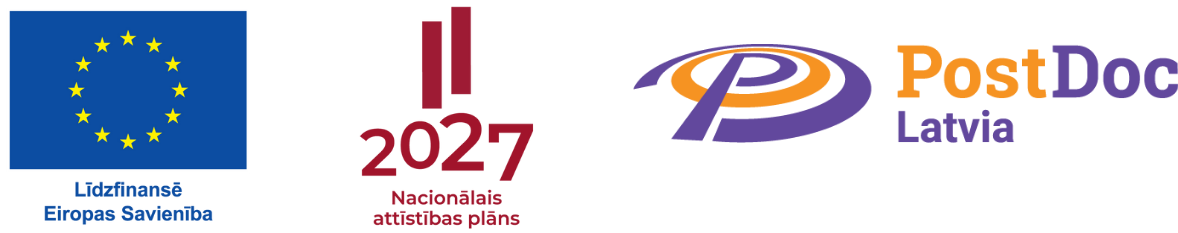 Zinātniskais apraksts /Research project proposal/Līdz 5 lapām (minimālais burtu izmērs: 11) /Max 5 pages (min font size 11)/*Zinātniskais/tautsaimniecības nozares konsultants – konkrētās pētniecības pieteikuma iesniedzēja vai sadarbības partnera institūcijas darbinieks - nodaļas, grupas, pētījuma virziena, departamenta, vai citas struktūrvienības vadītājs, kura grupā iekļausies pēcdoktorants, un kurš spēs sniegt atbalstu pēcdoktorantam/* Scientific / economic sectors consultant - person of research project applicant or partner institution - leader of department, group, study direction, department, or other structural unit where post-doctorate will be included, who will be able to provide support to post-doctorate/Līdz 3 lapām (minimālais burtu izmērs: 11) /Max 3 pages (min font size 11)/Līdz 5 lapām (minimālais burtu izmērs: 11) /Max 5 pages (min font size 11)/1 lapa katrai institūcijai (minimālais burtu izmērs: 9) /Max 1 page per institution (min font size 9)/**Zinātniskais/tautsaimniecības nozares konsultants – konkrētās pētniecības pieteikuma iesniedzējas institūcijas darbinieks - nodaļas, grupas, pētījuma virziena, departamenta, vai citas struktūrvienības vadītājs, kura grupā iekļausies pēcdoktorants, un kurš spēs sniegt atbalstu pēcdoktorantam/** Scientific / economic sectors consultant - person of research project applicant - leader of department, group, study direction, department, or other structural unit where post-doctorate will be included, who will be able to provide support to post-doctorate/SADARBĪBAS PARTNERIS /PARTNER ORGANIZATION/ Pēcdoktoranta vārds, uzvārds/Post-doctorate name, surname:Paraksts, datums1/Signature, date/Izcilība /Excellence/Pētniecības pieteikuma nosaukums un īss kopsavilkums (<200 vārdi)/Short abstract of project proposal (max 200 words)/Pētījuma zinātnes nozare, apakšnozare, pētījuma būtību raksturojošie atslēgvārdi (3 līdz 5 atslēgvārdi):/ Research subfield, key words that characterize the research project proposal /Pētniecības/inovācijas darbību kvalitāte un ticamība (novitātes līmenis, atbilstoša starpdisciplināru/daudznozaru un dzimumu līdztiesības aspektu ievērošana)/Quality and credibility of the research/innovation action (level of novelty, appropriate consideration of inter/multidisciplinary and gender aspects)/Mācību, starptautiskās mobilitātes un zināšanu pārneses starp pēcdoktorantu, pētniecības pieteikuma iesniedzēju un partneru skaidrība un kvalitāte /Quality and appropriateness of the training, mobility, transfer of knowledge between the post-doctorate, the applicant and partner organisation/Darba vadības kvalitāte un integrācija pētniecības grupā/institūcijā/Quality of the supervision and of the integration in the team/institution/Pēcdoktoranta potenciāls, lai sasniegtu profesionāla pētnieka pozīciju./ Post-doctoral researcher’s potential to achieve the position of a professional researcher /Ietekme /Impact/2.1. Pētnieka potenciālās un nākotnes karjeras iespēju uzlabojums pēc pētniecības pieteikuma finansējuma saņemšanas/Enhancing the potential and future career prospects of the researcher/Pētniecības pieteikuma rezultātu izplatīšanas un izmantošanas plānoto pasākumu kvalitāte/Quality of the proposed measures to exploit and disseminate the action results/2.3. Komunikācijas pasākumu kvalitāte dažādām mērķauditorijām./Quality of the proposed measures to communicate the action activities to different target audiences/3. Īstenošana /Implementation/Darba plāna saskaņotība un efektivitāte, tajā skaitā uzdevumu un resursu piešķiršanas piemērotība./Consistency and efficiency of the work plan, including the appropriateness of the allocation of tasks and resources/3.1.1.tabula/Table 3.1.1.3.1.1.tabula/Table 3.1.1.3.1.1.tabula/Table 3.1.1.3.1.1.tabula/Table 3.1.1.3.1.1.tabula/Table 3.1.1.3.1.1.tabula/Table 3.1.1.3.1.1.tabula/Table 3.1.1.3.1.1.tabula/Table 3.1.1.3.1.1.tabula/Table 3.1.1.3.1.1.tabula/Table 3.1.1.3.1.1.tabula/Table 3.1.1.3.1.1.tabula/Table 3.1.1.3.1.1.tabula/Table 3.1.1.3.1.1.tabula/Table 3.1.1.3.1.1.tabula/Table 3.1.1.3.1.1.tabula/Table 3.1.1.3.1.1.tabula/Table 3.1.1.3.1.1.tabula/Table 3.1.1.3.1.1.tabula/Table 3.1.1.3.1.1.tabula/Table 3.1.1.3.1.1.tabula/Table 3.1.1.3.1.1.tabula/Table 3.1.1.3.1.1.tabula/Table 3.1.1.3.1.1.tabula/Table 3.1.1.3.1.1.tabula/Table 3.1.1.3.1.1.tabula/Table 3.1.1.3.1.1.tabula/Table 3.1.1.3.1.1.tabula/Table 3.1.1.3.1.1.tabula/Table 3.1.1.3.1.1.tabula/Table 3.1.1.3.1.1.tabula/Table 3.1.1.3.1.1.tabula/Table 3.1.1.Aktivitātes/Rezultāti/Activities/Results/Aktivitātes/Rezultāti/Activities/Results/Aktivitātes/Rezultāti/Activities/Results/Aktivitātes/Rezultāti/Activities/Results/Aktivitātes/Rezultāti/Activities/Results/Aktivitātes/Rezultāti/Activities/Results/Aktivitātes/Rezultāti/Activities/Results/Aktivitātes/Rezultāti/Activities/Results/Aktivitātes/Rezultāti/Activities/Results/Aktivitātes/Rezultāti/Activities/Results/Aktivitātes/Rezultāti/Activities/Results/Aktivitātes/Rezultāti/Activities/Results/Aktivitātes/Rezultāti/Activities/Results/Aktivitātes/Rezultāti/Activities/Results/Aktivitātes/Rezultāti/Activities/Results/Aktivitātes/Rezultāti/Activities/Results/Aktivitātes/Rezultāti/Activities/Results/Aktivitātes/Rezultāti/Activities/Results/Aktivitātes/Rezultāti/Activities/Results/Aktivitātes/Rezultāti/Activities/Results/Aktivitātes/Rezultāti/Activities/Results/Aktivitātes/Rezultāti/Activities/Results/Aktivitātes/Rezultāti/Activities/Results/Aktivitātes/Rezultāti/Activities/Results/Aktivitātes/Rezultāti/Activities/Results/Aktivitātes/Rezultāti/Activities/Results/Aktivitātes/Rezultāti/Activities/Results/Aktivitātes/Rezultāti/Activities/Results/Aktivitātes/Rezultāti/Activities/Results/Aktivitātes/Rezultāti/Activities/Results/Aktivitātes/Rezultāti/Activities/Results/Aktivitātes/Rezultāti/Activities/Results/Mēneši /Month/Mēneši /Month/Mēneši /Month/Mēneši /Month/Mēneši /Month/Mēneši /Month/Mēneši /Month/Mēneši /Month/Mēneši /Month/Mēneši /Month/Mēneši /Month/Mēneši /Month/Mēneši /Month/Mēneši /Month/Mēneši /Month/Mēneši /Month/Mēneši /Month/Mēneši /Month/Mēneši /Month/Mēneši /Month/Mēneši /Month/Mēneši /Month/Mēneši /Month/Mēneši /Month/Mēneši /Month/Mēneši /Month/Mēneši /Month/Mēneši /Month/Mēneši /Month/Mēneši /Month/Mēneši /Month/Mēneši /Month/123456789101112131415161718192021222324252627282930……1.Pētniecības pieteikuma darbība/Work paskage/Rezultātu rādītāji/Deliverable/Atskaites punkti/Milestones/Mobilitāte/Mobility/Mācības/Training/Publikācija/Publication/Konferences, semināri, tīklošanās/Conferences, seminars, networking/Komunikācijas un sabiedrības iesaiste/Public engagement and communication/OtherVadības struktūras un procedūru piemērotība, ieskaitot riska vadību./Appropriateness of the management structure and procedures, including risk management/Institucionālās vides piemērotība (infrastruktūra)./Appropriateness of the institutional environment (infrastructure)/Pētniecības pieteikuma iesniedzēja organizācijas kapacitāte /Capacity of the Applicant/Pētniecības pieteikuma iesniedzējs Pētniecības pieteikuma iesniedzējs Vispārīgs apraksts/General description/Institūcijas atbildīgā persona par pētniecības pieteikuma zinātnisko pētījumu (zinātniskais/tautsaimniecības nozares konsultants)**/Scientific key person (scientific/scientific sector consultant)/**Galvenās pētnieciskās iekārtas, infrastruktūra un materiāli/Key research facilities, infrastructure and equipment/Neatkarīgas pētniecības nodrošinājums/Independent research premises/Iepriekšējā pieredze pētniecības un mobilitātes programmās/Previous involvement in research and training programmes/Pašreizējā dalība pētniecības un mobilitātes programmās/Current involvement in research and training programmes/Svarīgākās publikācijas un/vai izstrādāti pētījumu/inovāciju produkti/Relevant publications and/or research/innovation products/Sadarbības partneris /Partner organization (if applicable) /Sadarbības partneris /Partner organization (if applicable) /Vispārīgs apraksts/General description/Kontaktpersona/Contact person/Galvenās pētnieciskās iekārtas, infrastruktūra un materiāli/Key research facilities, infrastructure and equipment/Sadarbības partnera iepriekšējā pieredze attiecīgās zinātnes nozares pētniecības un mobilitātes programmās/Previous involvement of partner organization in research and training programmes/Sadarbības partnera nozīmīgākie zinātniskie raksti un/vai izstrādāti pētījumu/inovāciju produkti/Relevant scientific articles and/or research/innovation products of partner organization/